 Informacja dla osób biorących udział w badaniu naukowym:  ,,Wpływ przechorowania COVID-19 na nasilenie objawów klinicznych i poziomu przeciwiał anty SARS-CoV-2 po szczepieniu".             Dziękujemy za udział w badaniu. Kolejne pobranie krwi celem oznaczenia poziomu przeciwiał anty SARS-CoV-2 odbędzie się za 3 miesiące  (czyli 6 miesięcy po drugiej dawce szczepienia), termin: Wyniki w formie elektronicznej będą dostępne w tym samy dniu po g. 13. INSTRUKCJA DOSTĘPU DO WYNIKÓW BADANIA: 1. Wejdź na stronę www.wynikibadan.jurasza.pl  - Uproszczone logowanie 2. Zaloguj się do panelu wpisując numer zamieszczony pod kodem kreskowym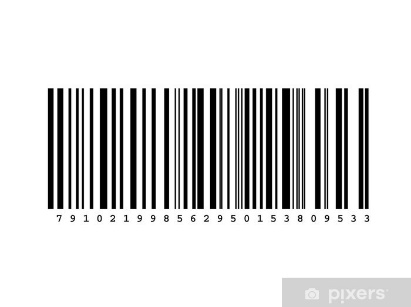          WZÓR                                                                                                                       Libeli.pl -XXXXXXXXXX                                                                                                                         przepisać kod kreskowy bez spacji3. Podaj datę urodzenia/PESEL4. Sprawdź wyniki MIEJSCE NAKOD KRESKOWY